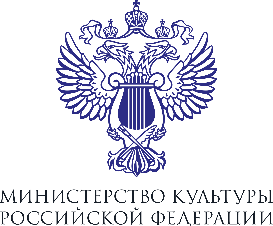 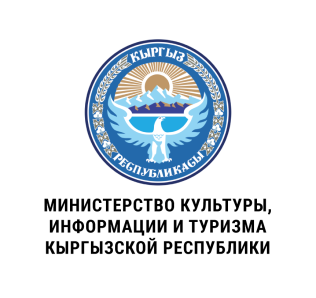 XIV Международный культурный фестиваль «ЦВЕТЫ РОССИИ»Бишкек, Киргизская Республика 2019С 25 по 30 марта 2019 года в столице Киргизской Республики пройдет XIV Международный культурный фестиваль «Цветы России» – проект Министерства культуры Российской Федерации. Программа Фестиваля включает мероприятия культурного и образовательного характера и познакомит жителей Бишкека с творчеством одаренных детей России.Проект создан в 2013 году для развития и укрепления международного сотрудничества России в сфере искусства и образования. За эти годы программа Фестиваля «Цветы России» была представлена в Праге, Вене, Милане, Мюнхене, Хельсинки, Братиславе, Афинах и других крупных культурных центрах. ПРОГРАММА29 марта 9:30Круглый стол «Обучающие технологии и социокультурные аспекты в обучении русскому языку как иностранному в России и за ее пределами» Педагоги и методисты образовательных и исследовательских учреждений России и Киргизии обсудят современные обучающие и развивающие технологии в языковом образовании. На мероприятии будут представлены исторически сложившиеся традиции и новые методы изучения русского языка, базовые педагогические и культурологические аспекты, которые способствуют повышению мотивации в освоении русского языка иностранными специалистами.Место проведения: Кыргызский экономический университет им. М. Рыскулбекова (ул. Тоголок Молдо 58, Бишкек)29 марта 14:00Тренинг по ораторскому искусству и культуре русской речиРуководитель городского учебно-методического объединения педагогов дополнительного образования детей по направлению «Художественное слово» Светлана Белощенко проведет тренинг по ораторскому искусству и культуре русской речи, поделится секретами профессионального мастерства, проработает с участниками занятия практические упражнения на развитие голоса и жестикуляции, даст рекомендации, как сделать речь яркой и выразительной. Место проведения: Кыргызский экономический университет им. М. Рыскулбекова (ул. Тоголок Молдо 58, Бишкек)29 марта 14:00Творческая встреча и мастер-класс по актерскому мастерству Ирины ПейсаховскойИрина Пейсаховская – режиссер-постановщик Санкт-Петербургского городского Дворца творчества юных, педагог дополнительного образования высшей категории, руководитель детской театральной студии «Арт-Диалог». Окончила Ленинградский государственный институт театра, музыки и кинематографии им. Н. К. Черкасова (ныне РГИСИ), кафедру режиссуры драмы (курс профессора Г. А. Товстоногова). На мастер-классе Ирина предложит участникам упражнения на развитие и тренировку внимания, навыков мышечной памяти, предощущение и зарождение чувств, коллективную работу и координацию движений, а также задания по пластике.Место проведения: Государственный национальный русский театр драмы им. Ч. Айтматова (ул. К. Тыныстанова 122, Бишкек) 29 марта 18:00Шоу-программа Детского музыкального театра «Домисолька» (Москва)Мероприятием открытия Фестиваля станет шоу-программа Детского музыкального театра «Домисолька». Коллектив был создан в 1990 году на базе авторской телевизионной передачи. Сегодня «Домисолька» – один из лучших в своем жанре детский творческий коллектив страны, в составе которого обучаются юные артисты в возрасте от 4 до 18 лет. Ребята проходят серьезную вокальную, танцевальную и актерскую подготовку, активно выступают на российских и международных площадках. Специально для зрителей Бишкека команда «Домисольки» подготовила яркую программу эстрадных хитов.Место проведения: Кыргызский национальный академический театр оперы и балета им. А. Малдыбаева (ул. Ю. Абдрахманова 167, Бишкек)30 марта 10:00Круглый стол «Традиции социокультурной деятельности в воспитании детей и дополнительного образования в России и в Киргизии» В ходе обсуждения будут представлены современные подходы в работе специалистов социокультурной сферы и системы дополнительного образования по организации досуга детей. Спикеры поделятся профессиональным опытом, приведут яркие примеры из собственной практики и обсудят методологические нюансы. Так, участники из России познакомят зарубежных коллег с популярными детскими проектами российских учреждений социокультурной сферы.Место проведения: Концертный зал «Таберик» Городского центра творчества школьников «Кыргызстан балдары» (ул. Байтик баатыра 17, Бишкек) 30 марта 13:00Мастер-класс и практикум по сценической речиДоцент кафедры сольного пения Института музыки, театра и хореографии Российского государственного педагогического университета им. А. И. Герцена (Санкт-Петербург), преподаватель сценической речи Светлана Белощенко проведет мастер-класс для детей и практикум для руководителей и педагогов детских театральных студий. В ходе занятий участники познакомятся с основами преподавания сценической речи, выполнят упражнения на артикуляцию, дикцию и правильное дыхание, получат рекомендации, как развить природные данные голоса.Место проведения: Концертный зал «Таберик» Городского центра творчества школьников «Кыргызстан балдары» (ул. Байтик баатыра 17, Бишкек))30 марта 14:00, 15:30Спектакль «Аленький цветочек» Санкт-Петербургского театра «Кукольный формат» (КУКФО)Режиссер, художник-постановщик: Анна ВиктороваВ основе сказки – классический сюжет: заколдованный юноша, превращенный в чудище, встречает девушку, которая своей любовью возвращает ему человеческий облик. Именно верность, доброта, искренность, помогают героям преодолеть страшные испытания. Фольклорная интерактивная версия сказки, созданная режиссером и художником Анной Викторовой, с энтузиазмом встречена не только отечественными зрителями, но таиландской публикой на Всемирном карнавале театров кукол в Бангкоке в 2015 году. За сыгранную в моноспектакле роль актриса театра КУКФО Ольга Донец была отмечена наградой «Лучшая актриса».Место проведения: Кыргызский Государственный театр кукол имени М. Жангазиева (ул. Ю. Абдрахманова 230 A, Бишкек)30 марта 15:00Творческая встреча и мастер-класс по эстрадному вокалу Николая ЧермошенцеваНиколай Чермошенцев – российский музыкант, композитор, аранжировщик, музыкальный продюсер, ведущий педагог Детского музыкального театра «Домисолька» по классам вокал, джазовое фортепиано, инструментальный и вокальный ансамбль. Его ученики –  лауреаты и победители престижных международных джазовых конкурсов, выступают солистами в составе оркестра Игоря Бутмана, а также на фестивалях «Усадьба-джаз», «Коктебель-джаз», «Гнесин-джаз», «Умбрия Джаз» (Италия). Летом 2017 года Николай вместе с учениками прошел стажировку в колледже Berklee. На мастер-классе Николай разберет с участниками музыкальное произведение, предложит упражнения на раскрепощение и расскажет о том, как преподносить себя на сцене. Место проведения: Концертный зал «Таберик» Городского центра творчества школьников «Кыргызстан балдары» (ул. Байтик баатыра 17, Бишкек)25 – 30 мартаВыставка детского рисунка «Россия глазами ребенка»На выставке будут представлены 20 работ учеников художественных школ из разных регионов Российской Федерации в возрасте от 6 до 16 лет, которые были отобраны опытными преподавателями и искусствоведами. Рисунки созданы в разных жанрах и техниках, показывают высокое мастерство и творческий потенциал авторов. У зрителей Бишкека появится редкая возможность оценить творческий потенциал одаренных детей – дипломантов и постоянных участников конкурсов по изобразительному искусству, их интерес к своей стране и умение показать ее через призму собственного видения.Место проведения: Кыргызский национальный академический театр оперы и балета им. А. Малдыбаева (ул. Ю. Абдрахманова 167, Бишкек) 29 марта 17:00, 30 марта 13:00, 14:30Интерактивная выставка кукол-марионеток «Куклы города белых ночей» Санкт-Петербургского театра «Кукольный формат» (КУКФО)«Кукольный формат» – авторский театр с европейской камерной атмосферой, организованный в 2003 году режиссером и художником Анной Викторовой. За эти годы было создано более 15 спектаклей, ставших участниками десятков международных и российских фестивалей. Легкость и юмор, ирония и здравомыслие – главные творческие черты КУКФО. Для гостей интерактивной выставки «Куклы города белых ночей» театр представит коллекцию авторских кукол из спектаклей «Пиковая дама», «Картинки из романа «Преступление и наказание», «Пиратская история», «Робин-Бобин», «Птифуры», «Всадник CUPRUM».Место проведения: Кыргызский национальный академический театр оперы и балета им. А. Малдыбаева (ул. Ю. Абдрахманова 167, Бишкек); Кыргызский Государственный театр кукол имени М. Жангазиева (ул. Ю. Абдрахманова 230 A, Бишкек)Дополнительная информация, аккредитация СМИ: пресс-атташе Катерина Устинова, press.neva.art@gmail.com+7(911)7313819